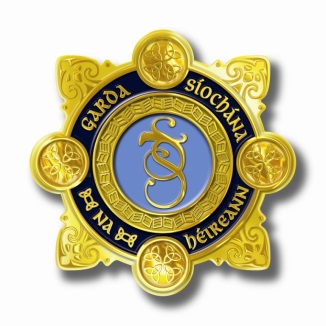 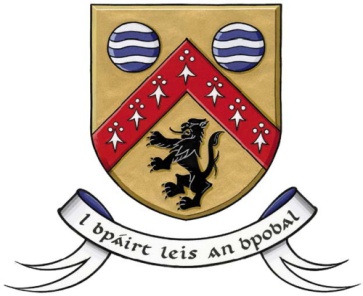 County Laois Joint Policing Committee Meeting10th September 2018 at 2.30 pmat Áras an Chontae, PortlaoiseAGENDAConfirmation of Minutes of JPC Meeting held on 16th July,2018 Matters ArisingReport from An Garda Síochána Laois County Council ReportAny Other Business